「理学療法沖縄」タイトルページ※原稿作成時は青文字を削除して本原稿フォーマットを使用して下さい。※図・表が横向きになる場合は当該ページのみ横向きになるように設定して下さい。図・表は文献の後に添付してください。１　標題：〇〇と〇〇の関連：ケース・コントール研究 ２　筆頭著者氏名：□□ □□３　筆頭著者所属： △△病院　リハビリテーション部４　共著者氏名・所属(1)氏名：×× ×　所属：△△病院　リハビリテーション部(2)氏名：■■ ■　所属：△△病院　整形外科(3)(4)(5)５　図および表数：図　１　 　　表　2　【要旨】目的　本研究は・・・・・・・・・・を明らかにすることを目的とした。方法　本研究は・・・・・・・・・・。結果　対象者は〇〇名となり・・・・・。結論　本研究の結果から、〇〇と〇〇に関連があることが示唆された。【キーワード】　〇〇、〇〇、〇〇【本文】はじめに　〇〇病は様々な合併症が生じ予後不良とさている・・・・・・。方法　本研究は・・・・・・・。結果　対象者は〇〇名となり・・・・。考察　本研究は〇〇と〇〇の関連を明らかにすることを目的として・・・結論　本研究の結果から、〇〇と〇〇に関連があることが示唆された。文献１）２）３）【図】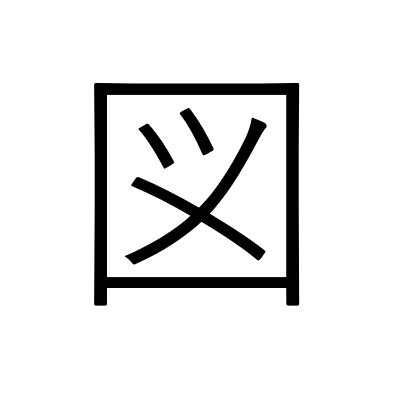 図1　対象者選択のフローチャート【表】表1 対象者の基本情報表1 対象者の基本情報表2 〇〇回帰分析の結果表2 〇〇回帰分析の結果